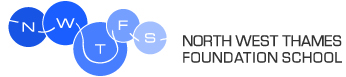 FY2 PaediatricsIt is important to note that this description is a typical example of your placement and may be subject to change.PlacementF2 PaediatricsThe departmentNeptune, Jupiter, Mercury and PHDUTrust & SiteChelsea and Westminster HospitalThe type of work to expect and learning opportunitiesMulti- disciplinary approach to Child HealthClerking new admissions to the ward after being admitted from Paediatrics A&EInvolved in diagnosis and management of vast array of General Paediatrics Child Protection training/issuesCapillary blood gasesCannulas/blood takingClinical Supervisor(s) for the placementDr. Soondrum, Dr. Penny, Dr. AlexanderMain duties of the placementWard round dutiesClerkingDSUMS/TTASCannulas/blood takingParticipating in 1 in 8 on call rotaSupporting Paediatric Surgical team (1 in 16)Typical working pattern in this placementMonday – Friday 08.30am-17.00pmOn call requirements:Long day: 08.30 am – 21.00 pmEvening shift: 08:30 am – 19.00 pmSaturday & Sunday on-call 08.30am- 21.00pmand 0830 am – 1630 pmNight Shifts: 20:30 pm – 09:00 amThur – Sun (4 nights) and Mon – Wed (3 nights)Fixed Annual Leave (incorporated days in lieu) after every 4 night stintEmployer informationChelsea and Westminster Hospital NHS Foundation Trust